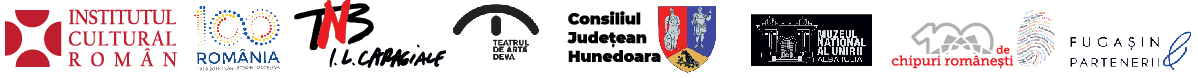 26.02.2018Samoilă Mârza „Fotograful Unirii“, spectacol și expoziție la TNBÎn cadrul Programului Centenarul Marii Uniri, Institutul Cultural Român în parteneriat cu Teatrul Național „I.L. Caragiale” din București organizează și prezintă, în premieră națională, producția Teatrului de Artă Deva „Fotograful Unirii“ de Denis Dinulescu, în regia lui Mihai Panaitescu. Cu acest prilej va fi prezentată expoziția de fotografie și tehnică fotografică de acum un secol „100 de chipuri românești“ de Radu Chindriș, produsă de „Fugașin & Partenerii“.Evenimentul este dedicat lui Samoilă Mârza, de la care ne-au rămas puținele și singurele fotografii-mărturie cu delegațiile prezente la Marea Adunare Populară de la Alba Iulia, are loc duminică, 4 martie 2018, ora 19:00, la Sala Studio, respectiv în foaierul de la etajul întâi al Teatrului Național București. Spectacolul Teatrului de Artă Deva, în regia lui Mihai Panaitescu, care a avut o avanpremieră cu public în ianuarie 2018 la Deva, este inspirat din realitate: Samoilă Mârza poate fi numit pe drept cuvânt „Fotograful Unirii“ și este un veritabil erou al acelor vremuri, inclusiv pentru că fotografiile sale cu scene exterioare ale delegațiilor reunite în număr foarte mare pe 1 decembrie 1918, la Alba Iulia, au avut un rol major în dovedirea actului de voință populară masivă la tratativele de pace care au consfințit ulterior unirea Transilvaniei cu România. Din distribuția spectacolului fac parte Eugen Pădureanu (Samoilă Mârza), Delia Lazăr (soția lui), Mihai Panaitescu (un militar al Armatei Române), Andreea Pascu (Nepoata României Mârza).Destinul lui Samoilă Mârza este unul dramatic. Înrolat ca fotograf militar de Imperiul austro-ungar pe fronturile Primului Război Mondial din Italia și Galiția, Mârza fixează ororile conflagrației pe plăcile de sticlă ale aparatelor de fotografiat de acum un veac. Lăsat la vatră, pleacă de la Galtiu, pe bicicletă, la Adunarea de la Alba Iulia, dar nu este primit în Sala Unirii fiindcă nu avea acreditare. Așadar imortalizează doar scenele exterioare. La începutul anului 1919 Samoilă Mârza și-a publicat fotografiile într-un album intitulat „Marea adunare de la Alba Iulia în chipuri“, menționat și în ziarul „Alba Iulia“ din 10 martie. Albumul a fost prezentat de către delegația română și la Conferința de pace de la Versailles. Spre sfârșitul vieții, sărac și demn, Samoilă Mârza vrea să îi dea lui Ceaușescu un album cu fotografiile sale, și are sprijinul unui militar român care, de altfel, apare de-a lungul timpului, în spectacol, însoțind mereu destinul eroului. Institutul Cultural Român intenționează să sprijine de-a lungul anului 2018 itinerarea spectacolului Teatrulului de Artă Deva și a unei formule sintetice a expoziției în țară și în străinătate. „Fugașin&Partenerii“ și-a propus prin proiectul său să realizeze portretele celor mai importanți români ai momentului actual prin tehnica veche a fotografierii pe sticlă, a developării pe colodiu umed și tipăririi pe hârtie din bumbac, precum și realizarea unui album dedicat proiectului. Un eveniment susținut de Rotary Club București Cișmigiu, Liga Studenților Români din Străinătate, Fundația CAESAR, Clubul pentru România,  INACO. http://icr.ro/pagini/samoila-marza-fotograful-unirii-spectacol-si-expozitie-la-tnb Contact: Direcția Comunicare și IT, 031 7100 625, biroul.presa@icr.ro